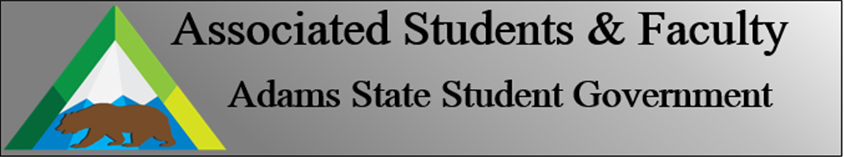 Adams State University Associated Students and Faculty LegislatureBill Number: ASF1819032Club Name: Biology and Earth ScienceEvent Name or Trip Destination: Senate Seat Total Amount of AS&F Funding: NATotal Club Points: NAAuthor: President EriceSponsor: Psychology Senator DeHerreraEvent or Trip InformationWho: Hannah BoatrightWhat: Biology and Earth Science Senator SeatWhere: Adams State UniversityWhen: 2018-2019 Academic YearWhy: Involvement Author Contact Information: ericesj@grizzlies.adams.eduAccount Information: NAAdditional Information (Platform): My name is Hannah Boatright and I am pursuing a double major in cellular molecular biology and biochemistry. This is my first year at Adams State University however I have been involved since my first day here. I am currently a resident assistant and a student ambassador Which means I work diligently to care for the student body and try to represent our student body and university well. In my department I am a porter scholar and a member of both the Adams Atoms chemistry club and Tri Betta! I believe I am qualified for the Senate seat because I am knowledgeable in multiple aspects of the stem program and I work to make my fellow peers voices heard. I participated in student government and high school so I understand how important this establishment as to the school and its membersAssessment Rubric:Role of a Senator ·      Maintain a minimum 2.0 GPA·      Attend all AS&F Meetings ·      Sponsor Legislation·      Author Legislation·      Voting power in all mattersI, (Sean Erice), present this bill for consideration of and approval by the Associated Students and Faculty Senate, this 18 day of (February), 2019.Implementation: Upon approval, be it enacted that:The proposed bill become adopted in favor of recognition by the AS&F Senate, and that:(Hannah Boatright) will immediately assume the responsibilities and duties of the office of (Biology and Earth Science Senator Seat).VOTE: Yeas_____ Nays______ Abs_______Complete applicable sections:ADOPTED at ______________ meeting of the AS&F Senate on ___________.BILL did not pass at ______________ meeting of the AS&F Senate on ________.BILL will be reconsidered on ___________________.Approved/Disapproved by AS&F President_______________________________